UNIVERSIDAD DE GUADALAJARA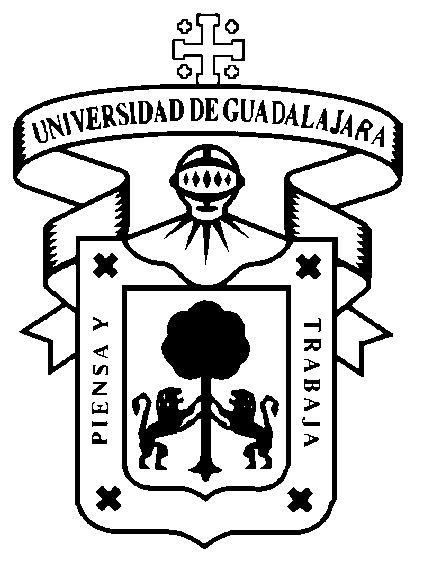 CENTRO UNIVERSITARIO DE CIENCIAS EXACTAS E INGENIERIASDIVISIÓN DE INGENIERÍASCOMITÉ DE TITULACION DE LA CARRERA DE INGENIERIA QUIMICAModalidad de Investigación y estudios de posgradoNombre del egresado: _______________________________________________________Anexar certificado o constancia  de calificaciones de 4 cursos aprobados en el  programa de posgrado (en caso de una Institución que no pertenezca al Padrón de excelencia de CONACyT, anexar el programa de estudios para su posible admisión).************************** La siguiente información no debe ser llenada por el alumno: *******************************	PROMEDIO REPORTADO:  ____________________________	RESULTADO: _________________________ (ACEPTADO, CONDICIONADO, RECHAZADO)	OBSERVACIONES: ____________________________________________________________________________________________________________________________________________________________________Por el comité de Titulación:________________________________________________________________________________________________________________________________________GUADALAJARA, JAL.  A ________ DE ______________________ DE 20 ___   Presidente del Comité de Titulación